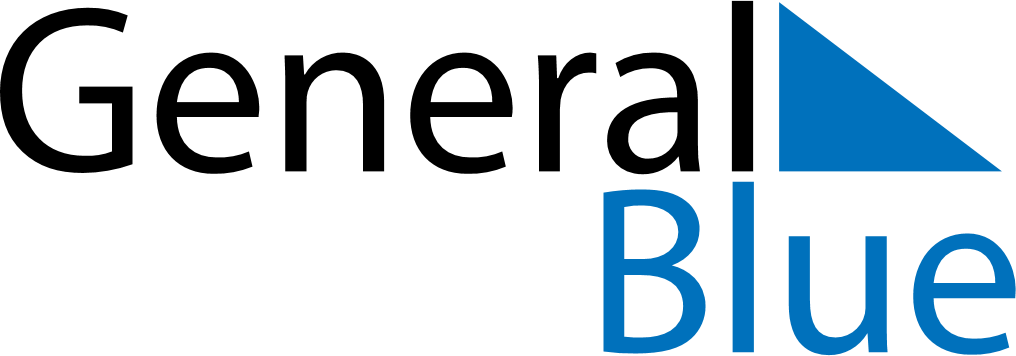 April 2020April 2020April 2020April 2020April 2020April 2020CroatiaCroatiaCroatiaCroatiaCroatiaCroatiaMondayTuesdayWednesdayThursdayFridaySaturdaySunday123456789101112Easter Sunday13141516171819Easter MondayOrthodox Easter20212223242526Orthodox Easter Monday27282930NOTES